CMSE419    LAB IVDue April 3, 2020.Q. Update LAB2 as follows:Create an Array list of STUDENTS.Use the following GUI for your operations: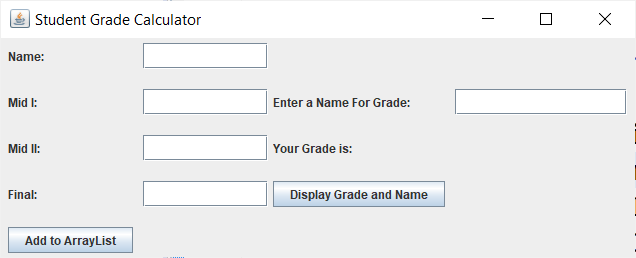 Enter student informations one by one and add them to array list by using ADD button.Enter a name and disply Name and Grade of that student if it is in the ArrayList. (Use 20%, 30% and 50% for Mid I, Mid II and Final respectively)